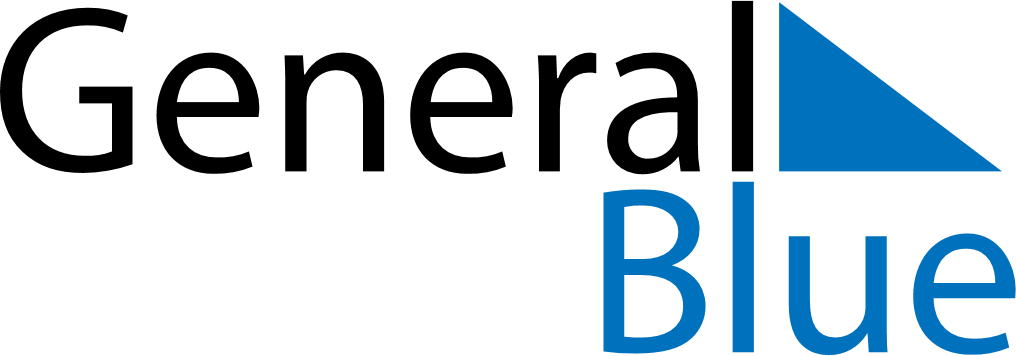 Weekly CalendarApril 14, 2024 - April 20, 2024Weekly CalendarApril 14, 2024 - April 20, 2024Weekly CalendarApril 14, 2024 - April 20, 2024Weekly CalendarApril 14, 2024 - April 20, 2024Weekly CalendarApril 14, 2024 - April 20, 2024Weekly CalendarApril 14, 2024 - April 20, 2024SUNDAYApr 14MONDAYApr 15TUESDAYApr 16WEDNESDAYApr 17THURSDAYApr 18FRIDAYApr 19SATURDAYApr 20